UNIVERSIDADE FEDERAL DO RIO GRANDE DO NORTE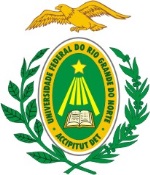 CENTRO DE CIÊNCIAS DA SAÚDEDEPARTAMENTO DE ENFERMAGEMPÓS-GRADUAÇÃO EM ENFERMAGEMEventos em 2015Esta lista refere-se a eventos da área de saúde. As informações devem ser obtidas e confirmadas nas páginas eletrônicas do evento ou com os organizadores. EventoDataLocalCongresso Online Nacional da Enfermagem09 a 13 de março/2015www.conaenf.com.br/inscricaoIV Congresso da Ordem dos Enfermeiros10 a 15/05/2015Centro de Congressos de LisboaWorld Diabetes Congress 201530 de novembro a 4 de dezembro de 2015Canada, VancouverII Congresso Latinoamericano Nanda-I11 a 13/07/2015Bucaramanga - ColombiaICN International Conference of Nurses19 a 23/06/2015República da Coreia67ª Reunião Anual da SBPC12 a 18 de julho de 2015SÃO CARLOS, SP12th International Family Nursing Conference18 a 21 de outubro de 2015Odesse - Dinamarca